MINISTRY OF DEFENCE & MILITARY VETERANSNATIONAL ASSEMBLYQUESTION FOR WRITTEN REPLY2630.	Mr S J F Marais (DA) to ask the Minister of Defence and Military Veterans:(1)	Was an official from her department or any of the entities reporting to her present at the Waterkloof Air Force Base to receive persons entering the base for purposes of (a) disembarking aircraft Z-WPE (details furnished) and/or (b) embarking the specified aircraft (details furnished); if not, in each case, why not; if so, (i) what is the (aa) full name and (bb) professional designation of the official concerned, (ii) what are the (aa) full names and (bb) nationality of every person who disembarked at the base and (cc) when was her department notified of each person’s arrival;(2)	has the specified aircraft departed from or arrived at the Waterkloof Air Force Base on any other date besides the specified dates in August 2017?	NW2936EREPLY:(1) 	(a)	Yes	(b)	Yes(i)	(aa)	Lt Col Hoosein Maal(bb)	Officer in Charge AFB Waterkloof Movement Control Centre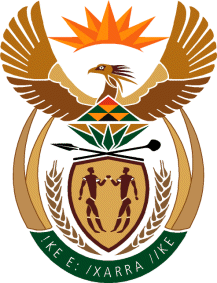 